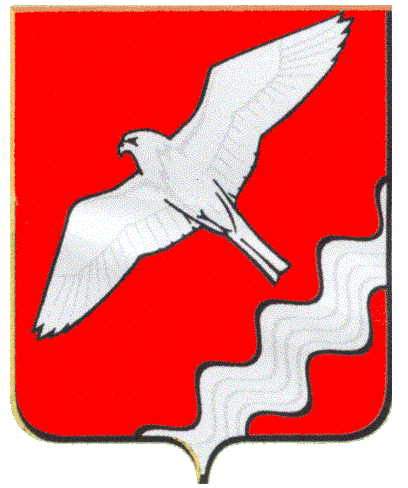 ГЛАВА МУНИЦИПАЛЬНОГО ОБРАЗОВАНИЯКРАСНОУФИМСКИЙ ОКРУГПОСТАНОВЛЕНИЕОт 13.06.2017 г.   № 67г. КрасноуфимскОб утверждении перечня первичных средств пожаротушения и противопожарного инвентаря в помещениях и строениях, находящихся в собственности (пользовании) граждан Муниципального образования Красноуфимский округВ соответствии со статьей 34 Федерального закона от 21.12.1994 № 69-ФЗ "О пожарной безопасности", на основании Федерального закона от 06.10.2003 № 131-ФЗ "Об общих принципах организации местного самоуправления в Российской Федерации" и в целях реализации первичных мер пожарной безопасности, руководствуясь ст. 26 Устава Муниципального образования Красноуфимский округП О С Т А Н О В Л Я Ю:1. Утвердить перечень первичных средств пожаротушения и противопожарного инвентаря в помещениях и строениях, находящихся в собственности (пользовании) граждан Муниципального образования Красноуфимский округ (прилагается).2. Информировать граждан, имеющих в собственности (пользовании) помещения и строения об обязанности, иметь в помещениях и строениях и (или) на прилегающих к ним территориях первичные средства пожаротушения и противопожарного инвентаря, согласно утвержденному перечню.3. Довести до населения утвержденный перечень первичных средств пожаротушения и противопожарного инвентаря.4. Настоящее Постановление опубликовать в газете "Вперед" и разместить на официальном сайте Муниципального образования Красноуфимский округ в разделе "Безопасность населения".5. Контроль за исполнением настоящего постановления оставляю за собой.Глава Муниципального образования Красноуфимский округ                                                                         О.В. РяписовПриложениек постановлению главыМО Красноуфимский округот  13 июня 2017 г. № 67ПЕРЕЧЕНЬПЕРВИЧНЫХ СРЕДСТВ ПОЖАРОТУШЕНИЯ И ПРОТИВОПОЖАРНОГО ИНВЕНТАРЯВ ПОМЕЩЕНИЯХ И СТРОЕНИЯХ, НАХОДЯЩИХСЯ В СОБСТВЕННОСТИ(ПОЛЬЗОВАНИИ) ГРАЖДАН МУНИЦИПАЛЬНОГО ОБРАЗОВАНИЯ КРАСНОУФИМСКИЙ ОКРУГ№ п/пНаименование помещения, строенияНаименование средств пожаротушения и противопожарного инвентаря, нормы комплектацииПримечание12341Индивидуальные жилые дома, гаражи, садовые (дачные) домики1. Огнетушитель порошковый или углекислотный емкостью не менее двух литров - 1 единица.2. Емкость с водой объемом не менее 0,2 м3 - 1 штука (в летний период).3. Ведро металлическое - 1 единица.4. Топор - 1 штука.5. Лопата совковая - 1 штука.6. Лопата штыковая - 1 штука.7. Ящик с песком емкостью не менее 0,1 м3Приобретает и несет ответственность за содержание собственник (пользователь)2Квартиры, комнаты, общежитияОгнетушитель порошковый или углекислотный емкостью не менее двух литров в количестве 2 единиц на 200 м2Приобретает и несет ответственность за содержание собственник (пользователь)